Josh Shapiro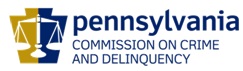 ChairmanDerin Myers Acting Executive DirectorOVS NewsletterOctober 12, 2016In this Issue... October Is Domestic Violence Awareness MonthPCADV: 40th Anniversary ConferenceNational Crime Victims' Rights Week FundingSTOP Grant No Cost ExtensionsPCAR Hosts Anti-Racism Analysis EventThe Darker Side Of Social NetworkingTraining Announcement: Pennsylvania Protection Orders: Two Acts, One GoalCivil Protection Orders And Juveniles: Opportunities For Prevention And AccountabilityExciting New Trainings On Restorative JusticeKeystone Crisis Intervention Team’s Advanced TrainingVictims Compensation Assistance Program Online TrainingsIntroducing The New And Improved SANE GuideRecognizing Sheriffs’ OfficesUnderstanding Cyber​bullying: Developing An Evidence-Based DefinitionOVC Training and Technical Assistance Center WebinarsReimagining Workplace Safety7 Ways To Create A Safer Sexual Culture On CampusNational Census of Victim Service ProvidersScholarships Available for 2016 National Victim Service ConferencesUpcoming Events WebEx Online Trainings Available
Compensation Related: Basic, Advanced-Counseling, Transportation Expenses, Restitution and much more!Credits towards VOCA/RASA/VOJO training requirements are available for all sessions (unless indicated otherwise in the session description).  To receive training credits:  1) you must be logged into the session and 2) the WebEx application must be on your computer for the entire duration of the session.  As the OVS recognizes that emergencies may arise and you may not be able to attend the entire session, there is no prohibition against attending part of a session (although training credits will not be given in that instance).Training/Networking OpportunitiesAdditional RASA/VOJO/VOCA Approved TrainingReturn to topOctober Is Domestic Violence Awareness Month The National Resource Center on Domestic Violence has some great resources to help you promote this month! Please click here for more information.Return to topPCADV: 40th Anniversary ConferenceFour decades of providing lifesaving services to victims and their children, educating stakeholders, changing systems through advocacy and policymaking at all levels of government is monumental! Join us for a celebration worthy of our history – as we take a look back over the last 40 years to gain a deeper understanding of who we were then, where we are now, and what we envision for the future.Honor our roots in the women’s and civil rights movements.Celebrate some of the excellent work in communities across this Commonwealth to ensure that the highest quality trauma-informed services are available to any victim who makes the brave choice to reach out for assistance.Pledge your commitment to ending domestic violence for the next generation.Stand with us as we look, with excitement and anticipation, to what lies ahead for the Coalition and its network of community-based programs.Don’t miss the opportunity to hear from activist and author Gloria Steinem, our featured speaker during the 40th Anniversary Luncheon on Thursday, November 3. Your paid registration includes one ticket to this exciting and inspiring event. For more information, please click here. Return to topNational Crime Victims' Rights Week Funding Thanks to support from the Office for Victims of Crime, at least 60 communities will receive up to $5,000 each to support events and activities to promote public awareness of crime victim rights and available services during National Crime Victims' Rights Week, April 2 – 8, 2017. Organizations eligible to apply for funding include local victim services providers, community coalitions, prosecutor offices, law enforcement agencies, faith-based organizations and other agencies/organizations interested in promoting crime victims’ rights and services.  The application deadline is Wednesday, October 26, 2016.  An applicant’s webinar will be held on Thursday, October 13, 2016 beginning at 4:00 pm Eastern Time.  To register, please click here. Please click here for additional information and applications. Return to topSTOP Grant No Cost ExtensionsNow might be a good time to review your project objectives and budget for the STOP 2016 award period.  If you realize that you need to make adjustments to your project or need to extend your project period past its current December 31, 2016 end date, you will need to submit a Project Modification Request in Egrants and receive approval for those changes.  All Project Modification Requests must be submitted in Egrants, and the original, signed document must be postmarked prior to the termination of the project period. Project modification requests will not be accepted by Egrants after the end of the project period and PCCD will not review or approve project modification requests if the original signed document is postmarked after the end of the project period.Return to topPCAR Hosts Anti-Racism Analysis EventThis 2.5-day intensive workshop will arm participants with a foundational analysis of the systemic and institutional power of racism. Led by a team of local facilitators from Roots of Justice and YWCA Lancaster, participants will come away with a common language and understanding for communicating with others about racism and its manifestations. Participants will also develop working tools to identify and begin to dismantle racism within their respective institutions and organizations.November 2-4, 2016Wednesday and Thursday; breakfast at 8am, training 8:30am-5pmFriday; breakfast at 8am, training 8:30am-1:30pmA light breakfast will be provided, beginning at 8am each morning. Lunch, light snacks and beverages will also be provided each day.Please click here to register. Return to topThe Darker Side Of Social NetworkingThis course of instruction covers the essentials every law enforcement officer and member of the judiciary needs to know about Social Networking whether they use it or not. Many individuals are not aware of what a great investigative/intelligence tool it is.  Information regarding investigative leads, relationships, communications, photographs, location, etc. is all available and many times is open source. However, Social Networking has also created a number of problems for the Law Enforcement especially in matters of officer safety. Criminal organizations have been caught using officer’s avatars and social networking bios to develop their own intelligence networks.  Family members have unintentionally posted photos and postings about an officer that could jeopardize their status in undercover investigations.  In addition, without being properly educated many officers find themselves in violation of departmental policies or directives because of comments posted on a social networking site.This class will introduce the attendees to the basic elements of a social network and cover the following topics:Social Networking - a fundamental shift in the way society communicates.Just how large is it and how quickly has it grown?What are the attributes & elements of a Social Network?What are some of the more popular Social Networks?What is Geo-tagging and how does it work? What can I learn from photos that are posted?  What can be learned about me and my family?Using Social Networking data as an investigative tool.Authenticating the informationSexting, Sextortion & Cyber BullyingSafety IssuesBasic PitfallsCounter Surveillance!How are Defense Counsels’ using the information?How do I set security?Other ways to protect yourself & your family!November 18, 2016Travelodge BedfordBedford, PADecember 1, 2016Bedford County CourthouseBedford, PAPlease click here to learn more and to register for this course.Return to topTraining Announcement: Pennsylvania Protection Orders: Two Acts, One Goal Protecting victims and their families is the goal of protection orders under both the Protection From Abuse (PFA) and the Protection for Victims of Sexual Violence and Intimidation (PSVI) Acts. Although there are two acts, there are actually three types of protection orders: PFA, SVP, and PFI - each with its own forms, court processes, and PFAD procedures.  This training focuses on the important differences in:•	Who is eligible for an order•	What kinds of protections are available•	What qualifying relationships do the parties need•	Where can an individual file for an order		•	How to list a minor victim in the caption of an order•	Whether the judge may order firearms surrenderRachel Haynes Pinsker, JD, PCADV Legal Services Manager, and Karen Galbraith, LSW, PCAR Training Projects Coordinator, will explore the Acts’ complexities, one year after the PSVI Act’s implementation. Steve Griffith, PCADV PFAD Technical Support Technician, will guide you through troubleshooting the various PFAD forms.WHO SHOULD ATTEND: Court administrators, PFA office staff, PFAD clerks, judges, prosecutors, children’s advocates, domestic violence advocates, and victim-witness advocates. Ideal for professionals working in the justice system whose role is to provide assistance to individuals coming to the courts for protection. Understanding how protection orders really work can make the job of victim protection and offender accountability easier. DATES & LOCATIONS:October 20, Hyatt Place Cranberry, 1 pm – 4 pm136 Emeryville Drive, Cranberry Twp., PA  16066, (724) 779-7900Please click here to register.November 16, Holiday Inn Allentown I-78 (Lehigh Valley), 1 pm – 4 pm7736 Adrienne Drive, Breinigsville, PA 18031, (610) 391-1000Please click here to register.Return to topCivil Protection Orders And Juveniles: Opportunities For Prevention And AccountabilityThis training will provide an overview of the types of civil protection orders that are available in Pennsylvania: Protection from Abuse Orders, Sexual Violence Protection Orders, and Protection from Intimidation Orders. Through scenario-based learning, participants will explore how these orders can provide opportunities for protection, prevention, and accountability for juveniles. Audience: Juvenile Probation Officers, Juvenile Court Judges, Juvenile Court Personnel, Allied Professionals. October 26th, 2016 Morning Session: 9AM-12PM Afternoon Session: 1PM-4PM Nittany Lion Inn200 W Park Ave, State College, PA 16803For questions about registration, please contact Erin Levine, Database and Training Assistant, at elevine@pcar.org or 717-728-9740 x 106.For questions about the training, please contact Karen Galbraith, at kgalbraith@pcar.org or 717-728-9740 x 1138.To register, please click here. 	Return to top	Exciting New Trainings On Restorative JusticeHow to Facilitate Restorative Group Conferences OctoberThis “how–to” training is intended to provide the participant with the knowledge and skills to facilitate a restorative group conference.  A Restorative Group Conference, (also called a Community Group Conference,  a Community Accountability Conference or a Family Group Conference)  is a  non-adversarial, community-based restorative justice intervention that is receiving widespread attention throughout the United States as well as internationally. Based on restorative justice values and meaningful accountability it is a voluntary process that seeks to identify and repair harm by providing an opportunity for a face-to-face dialogue between those harmed and those who cause the harm. A conference is initiated in response to a crime, school violation, dispute, or as an alternative to traditional disciplinary processes. It can also be used as a diversion from court; following case disposition; and/or to provide for accountability in a school or community setting. The purpose of this process is for the offender to face the human impact of his or her crime. The focus of this process is not punishment but how to make things right. Participation by all involved is voluntary. This three-day training will: provide an introduction to restorative justice and restorative conferencing; provide an understanding of the needs and interests of each of the conference participants: victims, offenders and others in the community; clearly delineate the role of the facilitator; and, provide the opportunity to experience the conference process step by step through role play.Participants should have been exposed to education or training on the impact of crime.October 18, 19 & 20, 2016 Pennsylvania Child Welfare Resource CenterMechanicsburg, PA           18.00 Training Hours$195.00    Workshop Schedule 10/18/2016 09:00 AM - 04:00 PM10/19/2016 09:00 AM - 04:00 PM10/20/2016 09:00 AM - 04:00 PM	For more information and to register, please click here. 	The trainers for these sessions are Ms. Dawn Lehman and Ms. Susan Blackburn. Both sessions have been approved by PCCD for Victim Advocate training credits. Return to topKeystone Crisis Intervention Team’s Advanced TrainingJoin us in learning more about special topics in relation to working with those who have experienced a trauma. Keystone Crisis Intervention Team (KCIT) provides group crisis intervention services to communities who have experienced criminal crises.December 1: Spiritual Care, and Children and TraumaDuring Spiritual Care you will gain an introductory understanding to Disaster Spiritual Care and how to listen for questions about spirituality while working with trauma victims. During Children and Trauma, learn how traumatic experiences affect brain development and differences in specific development stages.To register, please click here.December 2: Ethics, Crisis in the Workplace, and ResiliencyStart the day by learning more about Ethical Standards for Crisis Responders. In Crisis in the Workplace, you will review elements of a crisis response work plan, policy or procedure that can help you initiate discussion at your business or agency today. End the day with learning how to build resiliency in yourself and encourage it in others.To register, please click here.Giant Community Center at Linglestown 2300 Linglestown Road Harrisburg, PA 17110$50 per dayFREE for KCIT members (contact Michelle for code)For more information on KCIT, please visit http://www.kcitpa.org/ or email info@kcitpa.orgThis training has applied for approval by the State Board of Social Workers, Marriage and Family Therapists, and Professional Counselors for CEUs.Return to topVictims Compensation Assistance Program Online Trainings  	The following trainings will be held on October 20, 2016: Stolen Benefit Cash Expenses Clinic – 9:30 a.m. – 10:30 a.m. Click here to register.  Motor Vehicle-Related Crime Expenses Clinic – 11:00 a.m. – 12:00 p.m.  Click here to register.The following trainings will be held on October 25, 2016:  Basic Compensation – 10:00 a.m. – 12:00 p.m. Click here to register. Counseling Expenses Clinic -1:00 p.m. – 2:00 p.m. Click here to register.  The following training will be held on October 12, 2016:　 DAVE Training - 1:00 p.m. – 3:00 p.m. Click here to register.  All trainings count towards 1 hour of the required RASA/VOCA/VOJO training hours, except Basic Compensation which counts towards 2 and DAVE training which counts towards 2.15.Return to topIntroducing The New And Improved SANE GuideNearly two decades after releasing the original guide for Sexual Assault Nurse Examiner (SANE) programs, the Office for Victims of Crime is pleased to announce the new and improved SANE Program Development and Operation Guide.What's new in 2016?Available online for the first time, so the guide can be updated continually with new resources. 	Mobile optimized for easy access via tablet or Smartphone.Fully updated with new research and innovative practices.All the latest information you need to create a new SANE program or enhance an existing one.Reorganized around 5 key principles: trauma-informed, patient-centered care, multidisciplinary approach, community uniqueness, and evidence-based practice.Click here to check out the new Guide to see how it can help improve your SANE program and ensure that all sexual assault victims receive the highest standard of patient-centered care.Return to topRecognizing Sheriffs’ OfficesApplications are now being accepted for the 2017 NSA Crime Victim Services Award. The National Sheriffs’ Association (NSA) annually recognizes a Sheriff’s Office that has demonstrated outstanding achievement in support of victims with this award, generously sponsored by Appriss, Inc. Presentation of the 2017 award will be during a plenary session at NSA’s upcoming Annual Conference, June 23-28, 2017, in Reno, NV. The Sheriff and Victim Services Coordinator of the recipient Office will receive an all-expense paid trip to the entire Conference. Applications for the award must be received by NSA no later than December 9th. Please click here for more information. The deadline for receipt of nominations by NSA is November 9, 2016. Nominations should be no more than 10 pages in length, including attachments. Mail nominations to the attention of Tim Woods at NSA (1450 Duke Street, Alexandria, Virginia 22314). For further information, contact Tim Woods at 703.838.5317 or twoods@sheriffs.org .Return to topUnderstanding Cyber​bullying: Developing An Evidence-Based DefinitionCyberbullying raises new challenges for law enforcement, parents, and school officials to protect children. But is cyberbullying qualitatively different from “schoolyard” bullying? This question has led the National Institute of Justice to fund a series of research projects that explore the differences between what is traditionally known as bullying and cyberbullying. According to Dara Blachman-Demner, a Social Science Analyst at NIJ, “There’s been a lot of angst in the public eye about this, but the reality is there was very little empirical work to really help us understand [cyberbullying].” Please click here to read more. Return to topOVC Training and Technical Assistance Center WebinarsOVC TTAC has a myriad of webinar recordings that address vital issues such as Title IX compliance and human trafficking, among other topics. Please click here for more information. 	Return to topReimagining Workplace Safety Domestic and sexual violence and stalking aren’t “personal” or “private” problems that stay at home. It happens frequently in the workplace, and can jeopardize the safety of employees and negatively impact the productivity and profitability of businesses. Futures Without Violence has a myriad of “Reimagining Workplace Safety” resources that address awareness and prevention of sexual assault, domestic violence and stalking, among other crimes. Please click here for more information.	Return to top7 Ways To Create A Safer Sexual Culture On CampusThe college experience is about exploring — intellectually, socially, and of course, sexually. But the sexual culture on college campuses isn’t always safe. According to the National Sexual Violence Resource Center, one in five women and one in 16 men are sexually assaulted while in college. Sexual assault is so common in college that when Brock Turner was sentenced to six months of jail for his sexual assault of an unconscious woman, it was more his light sentence and the judge’s reasoning than the assault itself that shocked the nation. So USA TODAY College spoke to Laura Palumbo, communications director of the National Sexual Violence Resource Center, about how students can create a healthier, safer sexual culture on their campuses. Please click here to read more. Return to topNational Census of Victim Service ProvidersThe National Census of Victim Service Providers (NCVSP) and the National Survey of Victim Service Providers (NSVSP) are nationwide data collection efforts designed by and to be implemented by the U.S. Bureau of Justice Statistics (BJS), in collaboration with the U.S. Office for Victims of Crime (OVC). BJS is supported by a technical team led by the RAND Corporation, NORC at the University of Chicago, and the National Center for Victims of Crime (NCVC). These projects are directly tied to OVC’s Vision 21: Victims of crime will be served through a national commitment to support robust, ongoing research and program evaluation that informs the quality and practice of victim services throughout the Nation. Evidence-based, research-informed victim service programs will become the standard of excellence in providing assistance and support to victims of all types of crime. Please click here to read more. Return to topScholarships Available for 2016 National Victim Service ConferencesThe Pennsylvania District Attorneys Institute (PDAI) is pleased to announce the availability of funding for scholarships to attend eligible national victim service conferences.  This funding is made available through a grant awarded to PDAI by the Pennsylvania Commission on Crime and Delinquency (PCCD) for the purpose of subsidizing the costs associated with attending these training conferences.  These costs may include registration fees, per diem (for food), and reasonable transportation and lodging expenses.  The scholarships are only available to victim service professionals to attend any national conference focused on victim service training.  To qualify, the applicant’s entire job focus must be on providing support, information, and assistance to victims.  Any eligible conference must be completed within the 2016 calendar year.  Only one person per agency can receive a scholarship and only after providing a sufficient justification of need.  Recipients are selected based upon the information provided in the application, the number of scholarships previously awarded, and remaining available funding. Click here for the Scholarship Application.Return to topThe next OVS Newsletter will be published on Wednesday, October 26, 2016.  If you would like any training events, fund raisers, or notable news published in this newsletter, please submit them to Heather Hewitt at hhewitt@pa.gov by Wednesday, October 19, 2016.
You have signed up to receive the OVS Newsletter from the Office of Victims' Services.  This newsletter will be sent to you on a biweekly basis via email.  If your email address changes or you would like to be removed from the OVS Newsletter distribution list, please contact Heather Hewitt at (717) 265-8730 or via email at hhewitt@pa.gov. Pennsylvania’s Office of Victims’ Services  |  3101 North Front Street  |  Harrisburg, PA  17110  |  (717) 783-0551www.pccd.pa.gov PA Crime Victims Websitewww.pcv.pccd.pa.govTwitter: @PaCrimmCom 